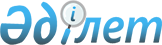 "Қазақстан Республикасы Президентiнiң 2003 жылғы 10 қыркүйектегi N 1184 Жарлығына өзгерiстер енгізу туралы" Қазақстан Республикасының Президентi Жарлығының жобасы туралыҚазақстан Республикасы Үкіметінің 2005 жылғы 6 сәуірдегі N 308 Қаулысы

      Қазақстан Республикасының Үкiметi  ҚАУЛЫ ЕТЕДI: 

      "Қазақстан Республикасы Президентiнiң 2003 жылғы 10 қыркүйектегі N 1184  Жарлығына өзгерiстер енгiзу туралы" Қазақстан Республикасының Президенті Жарлығының жобасы Қазақстан Республикасы Президентiнiң қарауына енгізiлсiн.        Қазақстан Республикасының 

      Премьер-Министрі  

  ҚАЗАҚСТАН РЕСПУБЛИКАСЫ ПРЕЗИДЕНТІНІҢ 

ЖАРЛЫҒЫ  Қазақстан Республикасы Президентiнiң 

2003 жылғы 10 қыркүйектегі N 1184 Жарлығына 

өзгерiстер енгізу туралы        ҚАУЛЫ ЕTЕMIH: 

      1. Қазақстан Республикасы Президентiнiң "Әскери және арнаулы атақтар беру, әскери қызметшiлердiң және өзге де мемлекеттік органдар қызметкерлерiнiң нысанды киiм киiп жүру құқығы мәселелерi" туралы 2003 жылғы 10 қыркүйектегi N 1184  Жарлығына мынадай өзгерiстер енгiзілсiн: 

      2-тармақтың 1) тармақшасында: 

      бiрiншi абзацтағы "қаңтарға" деген сөз "мамырға" деген сөзбен ауыстырылсын; 

      екiншi абзац мынадай редакцияда жазылсын: 

      "2006 жылғы 1 қаңтардан бастап -". 

      2. Осы Жарлық қол қойылған күнiнен бастап қолданысқа енгізiледi.        Қазақстан Республикасының 

      Президенті 
					© 2012. Қазақстан Республикасы Әділет министрлігінің «Қазақстан Республикасының Заңнама және құқықтық ақпарат институты» ШЖҚ РМК
				